 POWIATOWY URZĄD PRACY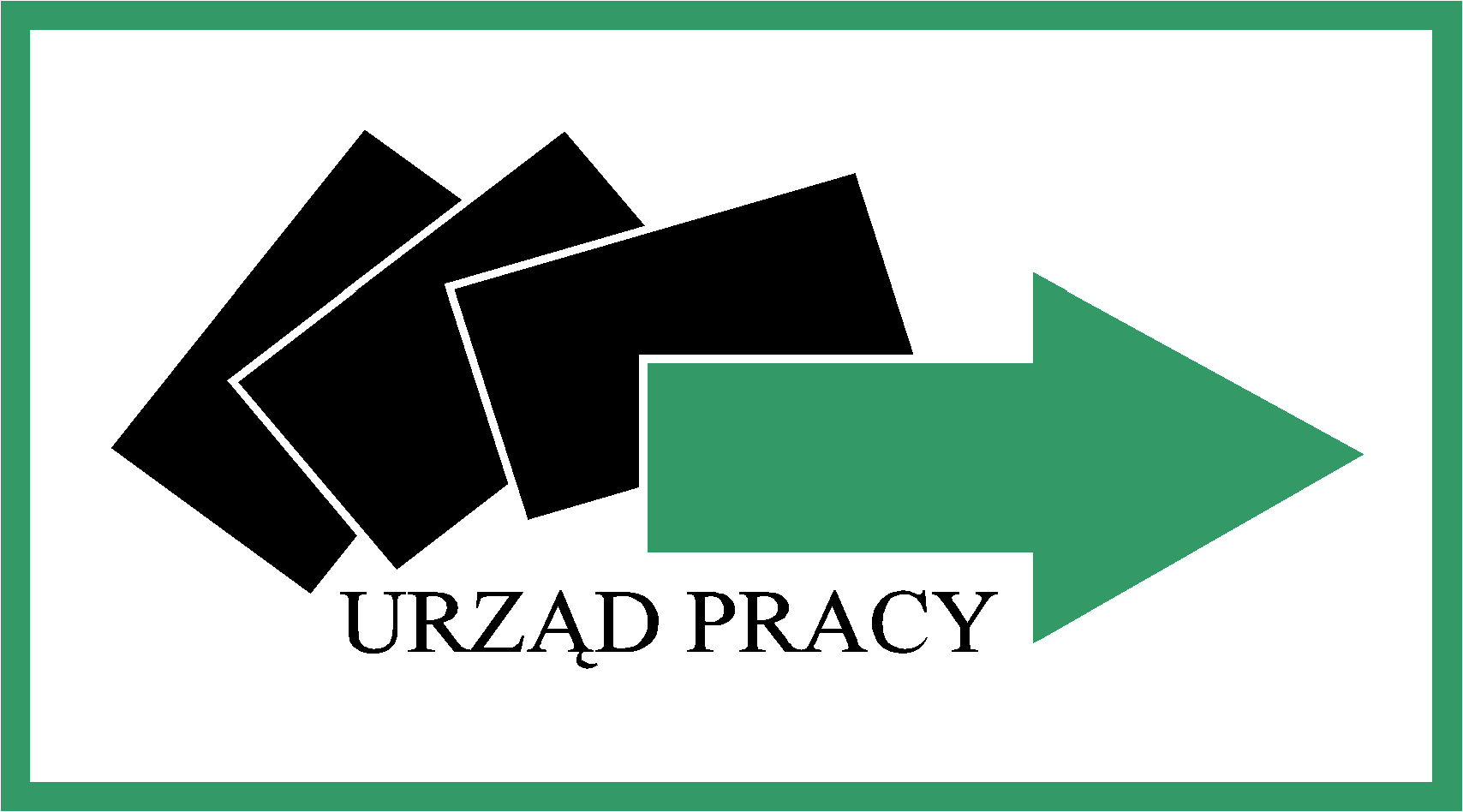 62-100 Wągrowiec, Kolejowa 22, tel/fax  /067/ 26 21 081powa@praca.gov.pl									            	Załącznik nr 2 do SIWZ                                                                                                                     CAZ – 633/01/03/AR/2011/ZP      ………………………………                                                    ……………………….......          /pieczęć wykonawcy/                                                                      /miejscowość i data/ Oświadczenieo spełnianiu warunków wynikających z art. 22 ust. 1 pkt. 1 - 4 Ustawy z dnia 29 stycznia 2004 r.  Prawo zamówień publicznych ( Dz. U. z 2007r Nr 223 poz. 1655 późn. zm. )Przystępując do postępowania w sprawie udzielenia zamówienia publicznego,oświadczam, że :posiadam uprawnienia do wykonywania określonej działalności lub czynności, jeżeli ustawy nakładają obowiązek posiadania takich uprawnień;posiadam niezbędną wiedzę i doświadczenie oraz dysponują potencjałem technicznym i osobami zdolnymi do wykonania zamówienia;znajduję się w sytuacji ekonomicznej i finansowej zapewniającej wykonanie zamówienia;Na każde żądanie Zamawiającego dostarczymy niezwłocznie odpowiednie dokumenty potwierdzające prawdziwość każdej z kwestii zawartych w oświadczeniu, wszystkie informacje są zgodne z prawdą.
                                                                              ………………..................................                                                                 /pieczęć imienna i podpis Wykonawcy                                                          lub uprawnionego przedstawiciela Wykonawcy/